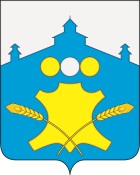 АдминистрацияБольшемурашкинского муниципального  района Нижегородской областиРАСПОРЯЖЕНИЕ23.05.2014г.                                                        № 51- рОб утверждении Положения о порядке ротациимуниципальных служащих администрацииБольшемурашкинского муниципального района,замещающих ведущую и старшую группы должностей  муниципальной службы

     В целях своевременного и качественного комплектования штатов администрации Большемурашкинского муниципального района  кадрами, поддержания эффективной работоспособности органов администрации Большемурашкинского муниципального района, оперативного маневрирования имеющимися кадровыми ресурсами, предупреждения коррупции, должностных преступлений и проступков, подготовки резерва кадров:     Утвердить Положение о порядке ротации муниципальных служащих администрации Большемурашкинского муниципального района, замещающих ведущую и старшую группы должностей муниципальной службы (приложение).

Глава администрации района                                                    В.В.КокуринПриложениек распоряжению администрации Большемурашкинского муниципального районаот 23.05.2014г.  №  51-рПОЛОЖЕНИЕ
О ПОРЯДКЕ РОТАЦИИ МУНИЦИПАЛЬНЫХ СЛУЖАЩИХ
АДМИНИСТРАЦИИ БОЛЬШЕМУРАШКИНСКОГО МУНИЦИПАЛЬНОГО РАЙОНА, ЗАМЕЩАЮЩИХ ВЕДУЩУЮ И СТАРШУЮ ГРУППЫ ДОЛЖНОСТЕЙ МУНИЦИПАЛЬНОЙ СЛУЖБЫ

     Глава 1. ОБЩИЕ ПОЛОЖЕНИЯ
     1. Настоящее Положение определяет порядок и условия ротации муниципальных служащих администрации Большемурашкинского муниципального, замещающих ведущую и старшую группы должностей муниципальной службы (далее - ротация кадров), в соответствии с действующим законодательством.     2. Ротация - это способ расстановки кадров, предусматривающий перевод муниципальных служащих с одной должности в администрации Большемурашкинского муниципального района на равнозначную должность в этом же или другом органе администрации.     3.Ротация кадров позволяет решить следующие задачи:
-укрепление кадрами администрации Большемурашкинского муниципального района за счет направления на работу в них более опытных муниципальных служащих, работающих в аналогичных должностях в отраслевых (функциональных) администрации Большемурашкинского муниципального района;
систематическое обновление кадров и резерва;-устранение ошибок, допускаемых при выдвижении и перемещении кадров.
     4. Ротации подлежат муниципальные служащие, замещающие ведущую и старшую группы должностей муниципальной службы в администрации Большемурашкинского муниципального района не менее 3 лет.
      5.Основаниями для проведения ротации кадров служат:-проведение организационно-штатных мероприятий;-необходимость укомплектования вакантных должностей;
-необходимость рационального использования муниципальных служащих с учетом их служебных и личных качеств;-прохождение муниципальным служащим подготовки или обучения по новой специальности;
-изменение семейного положения муниципального служащего.     6. На муниципальных служащих, перемещенных в порядке ротации в другой орган администрации, распространяются нормы оплаты труда, существующие в данном органе администрации Большемурашкинского муниципального района.

     Глава 2. ПОРЯДОК РОТАЦИИ КАДРОВ.     7. Ротация кадров осуществляется планомерно с учетом предложений, поступивших от руководителей администрации Большемурашкинского муниципального района.     8. Ротации кадров предшествуют подбор кандидата и изучение его деловых и личностных качеств сотрудниками кадровых служб администрации Большемурашкинского муниципального района.     9. Ротация кадров осуществляется только с письменного согласия муниципальных служащих. После получения согласия кандидата на перевод на новую должность в этом же или другом органе администрации Большемурашкинского муниципального района отдел кадровой и муниципальной службы соответствующего органа администрации оформляет документы, необходимые для принятия решения о переводе муниципального служащего на новую должность в порядке, установленном трудовым законодательством.
     10. Если ротация кадров связана с изменением характера обязанностей, ранее исполняемых муниципальными служащими, для них организуется курс соответствующей теоретической и практической подготовки.
     11. Назначение муниципального служащего на новую должность производится после его собеседования с руководителем органа администрации Большемурашкинского муниципального района в соответствии с трудовым законодательством.